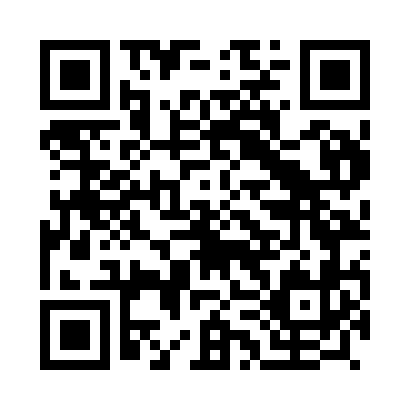 Prayer times for Ruivais, PortugalWed 1 May 2024 - Fri 31 May 2024High Latitude Method: Angle Based RulePrayer Calculation Method: Muslim World LeagueAsar Calculation Method: HanafiPrayer times provided by https://www.salahtimes.comDateDayFajrSunriseDhuhrAsrMaghribIsha1Wed4:416:281:296:268:3110:122Thu4:396:271:296:278:3210:133Fri4:376:261:296:278:3310:154Sat4:356:241:296:288:3410:165Sun4:336:231:296:298:3510:186Mon4:326:221:296:298:3610:207Tue4:306:211:296:308:3710:218Wed4:286:201:296:308:3810:239Thu4:266:191:296:318:3910:2410Fri4:256:171:296:328:4010:2611Sat4:236:161:296:328:4110:2712Sun4:216:151:296:338:4210:2913Mon4:206:141:296:338:4310:3114Tue4:186:131:296:348:4410:3215Wed4:166:121:296:348:4510:3416Thu4:156:111:296:358:4610:3517Fri4:136:101:296:368:4710:3718Sat4:126:091:296:368:4810:3819Sun4:106:091:296:378:4910:4020Mon4:096:081:296:378:5010:4121Tue4:076:071:296:388:5110:4322Wed4:066:061:296:388:5210:4423Thu4:056:051:296:398:5310:4624Fri4:036:051:296:398:5410:4725Sat4:026:041:296:408:5510:4826Sun4:016:031:296:408:5610:5027Mon4:006:031:296:418:5710:5128Tue3:586:021:306:418:5710:5229Wed3:576:021:306:428:5810:5430Thu3:566:011:306:428:5910:5531Fri3:556:001:306:439:0010:56